KOLOROWE NUTKI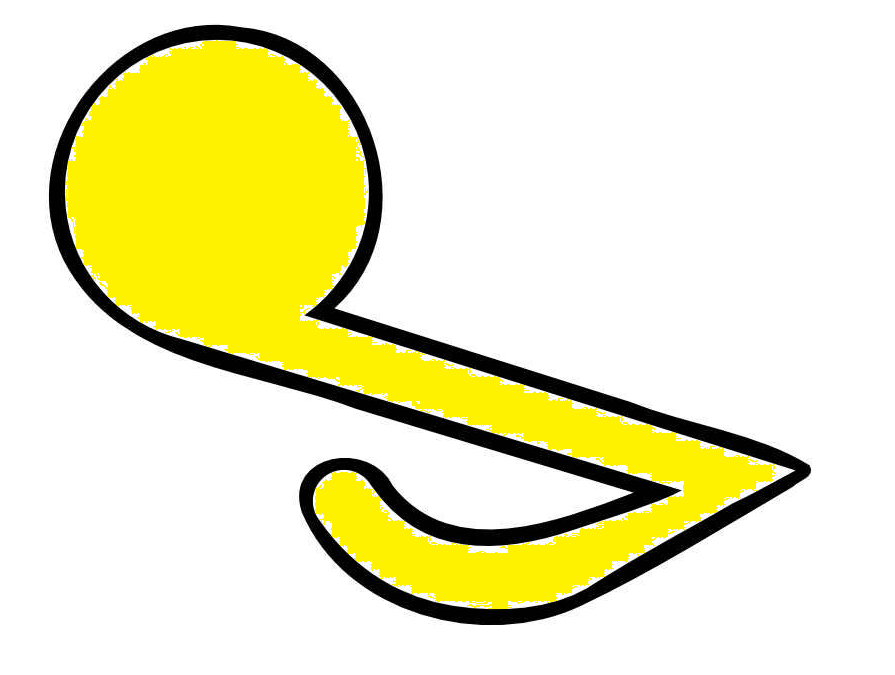 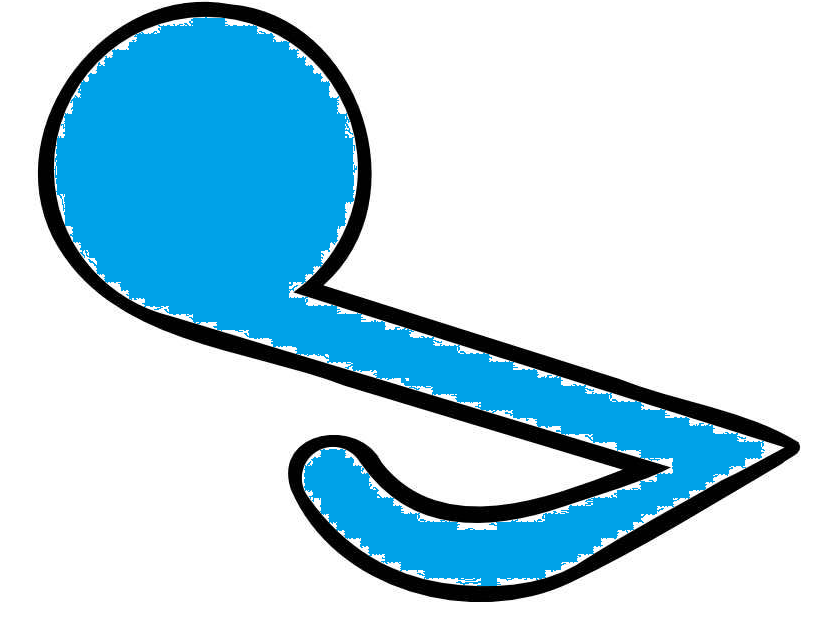 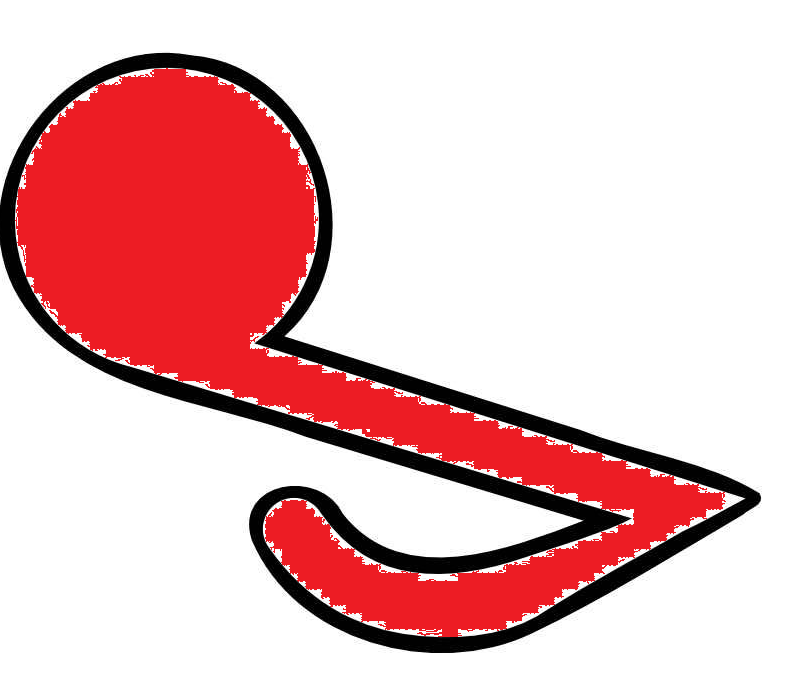 